РОССИЙСКАЯ ФЕДЕРАЦИЯ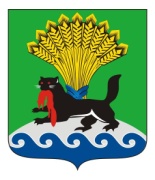 ИРКУТСКАЯ ОБЛАСТЬИРКУТСКОЕ РАЙОННОЕ МУНИЦИПАЛЬНОЕ ОБРАЗОВАНИЕАДМИНИСТРАЦИЯПОСТАНОВЛЕНИЕот «01» ____06___ 2018 г.                                                                        № _277О внесении изменений в постановление администрации Иркутского районного муниципального образования от 01.12.2017 № 573 «Об утверждении муниципальной программы Иркутского районного муниципального образования «Обеспечение безопасности, профилактика правонарушений, социально-негативных явлений и социально значимых заболеваний на территории Иркутского районного муниципального образования» на 2018-2023 годы»В целях приведения муниципальной программы Иркутского районного муниципального образования «Обеспечение безопасности, профилактика правонарушений, социально-негативных явлений и социально значимых заболеваний на территории Иркутского районного муниципального образования» на 2018-2023 годы в соответствие с решением Думы Иркутского районного муниципального образования от 26.04.2018 №47-488/рд «О внесении изменений  в  решение  Думы  Иркутского  района от 14 декабря 2017 года №42-406/рд   «О   районном  бюджете  на 2018  и на  плановый   период   2019 и 2020 годов», руководствуясь постановлением администрации Иркутского районного муниципального образования от 19.09.2013 № 3962 «Об утверждении Порядка принятия решений о разработке муниципальных программ Иркутского районного муниципального образования и их формирования и реализации и Порядка проведения и критериев оценки эффективности реализации муниципальных программ Иркутского районного муниципального образования», ст. 39, 45, 54 Устава Иркутского районного муниципального образования, администрация Иркутского районного муниципального образования ПОСТАНОВЛЯЕТ:1. Внести в муниципальную программу Иркутского районного муниципального образования «Обеспечение безопасности, профилактика правонарушений, социально-негативных явлений и социально значимых заболеваний на территории Иркутского районного муниципального образования» на 2018-2023 годы, утвержденную постановлением администрации Иркутского районного муниципального образования от 01.12.2017 № 573 (далее - Программа), следующие изменения:1) раздел «Целевые показатели муниципальной программы» паспорта Программы дополнить пунктом: «19. Защита от негативного воздействия вод населения и объектов экономики»;2) раздел «Ожидаемые конечные результаты» паспорта Программы дополнить пунктом: «19. Защита от негативного воздействия вод населения и объектов экономики – 100%.»;3) раздел «Ресурсное обеспечение программы» паспорта Программы изложить в новой редакции:«»;4) значения целевых показателей подпрограммы «Обеспечение гражданской обороны, защиты населения и территорий Иркутского района от чрезвычайных ситуаций природного и техногенного характера и безопасности людей» (далее - подпрограмма) раздела 3 «Цель и задачи, целевые показатели, сроки реализации муниципальной программы» Программы, изложить в новой редакции: «»;5) абзац 8 раздела 4 «Обоснования выделения подпрограмм и характеристика основных мероприятий подпрограмм» изложить в новой редакции: «Цель подпрограммы «Обеспечение гражданской обороны, защиты населения и территорий Иркутского района от чрезвычайных ситуаций природного   и   техногенного   характера    и    безопасности    людей»   на  2018 - 2023 годы - Последовательное снижение риска возникновения чрезвычайных ситуаций природного и техногенного характера, предотвращение гибели людей в чрезвычайных ситуациях. Достижение цели предполагается путем реализации трех задач:1. Осуществление комплексных мероприятий направленных на обеспечение гражданской обороны, защиты населения и территорий Иркутского района от чрезвычайных ситуаций природного и техногенного характера и безопасности людей.2. Повышение эффективности работы, направленной на обеспечение гражданской обороны, защиты населения и территорий Иркутского района от чрезвычайных ситуаций природного и техногенного характера и безопасности людей.3. Организация и осуществление мероприятий по защите населения и территории муниципального образования Иркутской области от чрезвычайных ситуаций природного и техногенного характера.»;6) раздел 5 «Ресурсное обеспечение муниципальной программы» Программы изложить в новой редакции:«5. РЕСУРСНОЕ ОБЕСПЕЧЕНИЕ МУНИЦИПАЛЬНОЙ ПРОГРАММЫИсточниками финансирования реализации мероприятий муниципальной программы являются средства федерального, областного, районного бюджетов и внебюджетных источников. Общий объем расходов на реализацию муниципальной программы за счет всех источников составляет 221 780,72 тыс. руб. Принятые сокращения: ФБ – средства федерального бюджета, ОБ – средства областного бюджета, РБ – средства районного бюджета, ВИ – внебюджетные источники                                                                                                                                                        »;7) раздел 8 «Ожидаемые конечные результаты реализации муниципальной программы» Программы дополнить пунктом «19. Защита от негативного воздействия вод населения и объектов экономики – 100%.»;8) раздел «Ресурсное обеспечение подпрограммы» паспорта подпрограммы Программы изложить в новой редакции:«»;9) раздел «Задачи подпрограммы» паспорта подпрограммы Программы изложить в новой редакции:«»;10) значения целевых показателей раздела 2 «Цель, задачи, целевые показатели, сроки реализации муниципальной подпрограммы» подпрограммы Программы изложить в новой редакции:«»;11) раздел 3 «План мероприятий подпрограммы» подпрограммы Программы изложить в новой редакции:  «                        3. ПЛАН МЕРОПРИЯТИЙ ПОДПОГРАММЫ»;12) раздел 4 «Ресурсное обеспечение подпрограммы» подпрограммы Программы изложить в новой редакции:«                      4. РЕСУРСНОЕ ОБЕСПЕЧЕНИЕ ПОДПРОГРАММЫИсточниками финансирования реализации мероприятий муниципальной подпрограммы являются средства федерального, областного и районного бюджетов. Общий объем расходов на реализацию подпрограммы составляет 217 555,09 тыс. руб. Принятые сокращения: ФБ – средства федерального бюджета, ОБ – средства областного бюджета, РБ – средства районного бюджета                                                      ».2. Отделу по организации делопроизводства и работе с обращениями граждан организационно-контрольного управления администрации Иркутского районного муниципального образования внести в оригинал постановления Иркутского районного муниципального образования от 01.12.2017 № 573 «Об утверждении муниципальной программы Иркутского районного муниципального образования «Обеспечение безопасности, профилактика правонарушений, социально-негативных явлений и социально значимых заболеваний на территории Иркутского районного муниципального образования» на 2018-2023 годы» информацию о внесении изменений.3. Опубликовать настоящее постановление в газете «Ангарские огни» и разместить в информационно-телекоммуникационной сети «Интернет» на официальном сайте Иркутского районного муниципального образования www.irkraion.ru.4. Экономическому управлению администрации Иркутского районного муниципального образования разместить в ГАС «Управление» настоящее постановление.5. Контроль исполнения настоящего постановления возложить на первого заместителя Мэра района.Ресурсное обеспечение программы2018-2023г.г. Всего – 221 780,72 тыс. руб., в т. ч.:- районный бюджет – 43 106,62 тыс. руб.- областной бюджет –39 541,20 тыс. руб.-федеральный бюджет – 138 592,90 тыс. руб.- внебюджетные источники – 540,00 тыс. руб.2018 г. Всего – 188 611,80 тыс. руб., в т. ч.:- районный бюджет – 10 387,70 тыс. руб.- областной бюджет – 39 541,20 тыс. руб.-федеральный бюджет –  138 592,90 тыс. руб.- внебюджетные источники – 90,00 тыс. руб.2019 г. Всего – 6 257,52 тыс. руб., в т. ч.:- районный бюджет – 6 167,52 тыс. руб.- областной бюджет – 0,00 тыс. руб.-федеральный бюджет- 0,00 тыс. руб.- внебюджетные источники – 90,00 тыс. руб.2020 г. Всего – 6 727,85 тыс. руб., в т. ч.:- районный бюджет – 6 637,85 тыс. руб.- областной бюджет – 0,00 тыс. руб.-федеральный бюджет – 0,00 тыс. руб.-внебюджетные источники – 90,00 тыс. руб.2021 г. Всего – 6 727,85 тыс. руб., в т. ч.: - районный бюджет – 6 637,85 тыс. руб.- областной бюджет – 0,00 тыс. руб.-федеральный бюджет – 0,00 тыс. руб.-внебюджетные источники – 90,00 тыс. руб.2022 г. Всего – 6 727,85 тыс. руб., в т.ч.:- районный бюджет – 6 637,85 тыс. руб.- областной бюджет – 0,00 тыс. руб.-федеральный бюджет – 0,00 тыс. руб.-внебюджетные источники – 90,00 тыс. руб.2023 г. Всего – 6 727,85 тыс. руб., в т.ч.:- районный бюджет – 6 637,85 тыс. руб.- областной бюджет – 0,00 тыс. руб.-федеральный бюджет – 0,00 тыс. руб.-внебюджетные источники – 90,00 тыс. руб.N п/пN п/пНаименование целевого показателяЕд. изм.Значения целевых показателейЗначения целевых показателейЗначения целевых показателейЗначения целевых показателейЗначения целевых показателейЗначения целевых показателейЗначения целевых показателейЗначения целевых показателейЗначения целевых показателейN п/пN п/пНаименование целевого показателяЕд. изм.2016 2017  (ожид.)2018 2019 2019 202020212022 2023Подпрограмма «Обеспечение гражданской обороны, защиты населения и территорий Иркутского района от чрезвычайных ситуаций природного и техногенного характера и безопасности людей» на 2018-2023 годы.Подпрограмма «Обеспечение гражданской обороны, защиты населения и территорий Иркутского района от чрезвычайных ситуаций природного и техногенного характера и безопасности людей» на 2018-2023 годы.Подпрограмма «Обеспечение гражданской обороны, защиты населения и территорий Иркутского района от чрезвычайных ситуаций природного и техногенного характера и безопасности людей» на 2018-2023 годы.Подпрограмма «Обеспечение гражданской обороны, защиты населения и территорий Иркутского района от чрезвычайных ситуаций природного и техногенного характера и безопасности людей» на 2018-2023 годы.Подпрограмма «Обеспечение гражданской обороны, защиты населения и территорий Иркутского района от чрезвычайных ситуаций природного и техногенного характера и безопасности людей» на 2018-2023 годы.Подпрограмма «Обеспечение гражданской обороны, защиты населения и территорий Иркутского района от чрезвычайных ситуаций природного и техногенного характера и безопасности людей» на 2018-2023 годы.Подпрограмма «Обеспечение гражданской обороны, защиты населения и территорий Иркутского района от чрезвычайных ситуаций природного и техногенного характера и безопасности людей» на 2018-2023 годы.Подпрограмма «Обеспечение гражданской обороны, защиты населения и территорий Иркутского района от чрезвычайных ситуаций природного и техногенного характера и безопасности людей» на 2018-2023 годы.Подпрограмма «Обеспечение гражданской обороны, защиты населения и территорий Иркутского района от чрезвычайных ситуаций природного и техногенного характера и безопасности людей» на 2018-2023 годы.Подпрограмма «Обеспечение гражданской обороны, защиты населения и территорий Иркутского района от чрезвычайных ситуаций природного и техногенного характера и безопасности людей» на 2018-2023 годы.Подпрограмма «Обеспечение гражданской обороны, защиты населения и территорий Иркутского района от чрезвычайных ситуаций природного и техногенного характера и безопасности людей» на 2018-2023 годы.Подпрограмма «Обеспечение гражданской обороны, защиты населения и территорий Иркутского района от чрезвычайных ситуаций природного и техногенного характера и безопасности людей» на 2018-2023 годы.Подпрограмма «Обеспечение гражданской обороны, защиты населения и территорий Иркутского района от чрезвычайных ситуаций природного и техногенного характера и безопасности людей» на 2018-2023 годы.1.1.Поддержание в постоянной готовности и безаварийная работа РАСЦО.Поддержание в постоянной готовности и безаварийная работа РАСЦО.да - 1нет – 0да - 1нет – 0да - 1нет – 011111111.2.Создание условий для возможности вызова экстренных оперативных служб по единому номеру «112» на базе ЕДДССоздание условий для возможности вызова экстренных оперативных служб по единому номеру «112» на базе ЕДДСда - 1нет – 0да - 1нет – 0да - 1нет – 011111112.1.Обучение должностных лиц и специалистов гражданской обороны муниципального звена территориальной подсистемы государственной системы предупреждения и ликвидации чрезвычайных ситуаций прошедшие обучение в сфере ГО и ЧСОбучение должностных лиц и специалистов гражданской обороны муниципального звена территориальной подсистемы государственной системы предупреждения и ликвидации чрезвычайных ситуаций прошедшие обучение в сфере ГО и ЧСчел.чел.чел.103333332.2.Отношение количества принятых муниципальных нормативных правовых актов по вопросам ГО и ЧС к количеству подлежащих принятию в соответствии с требованиями действующего законодательстваОтношение количества принятых муниципальных нормативных правовых актов по вопросам ГО и ЧС к количеству подлежащих принятию в соответствии с требованиями действующего законодательства%%%1001001001001001001002.3Отношение представленных методических муниципальным образованиям района в области ГО и ЧС к количеству необходимыхОтношение представленных методических муниципальным образованиям района в области ГО и ЧС к количеству необходимых%%%1001001001001001001003.1.Защита от негативного воздействия вод населения и объектов экономикиЗащита от негативного воздействия вод населения и объектов экономики%%%100100100100100100100Период реализации программыОбъем финансирования, тыс. руб. (с двумя знаками после запятой)Объем финансирования, тыс. руб. (с двумя знаками после запятой)Объем финансирования, тыс. руб. (с двумя знаками после запятой)Объем финансирования, тыс. руб. (с двумя знаками после запятой)Объем финансирования, тыс. руб. (с двумя знаками после запятой)Период реализации программыФинансовые средства, всего (тыс. руб.)в том числе:в том числе:в том числе:в том числе:Период реализации программыФинансовые средства, всего (тыс. руб.)ФБ <*>ОБ <*>РБ <*>ВИ <*>Подпрограмма «Профилактика правонарушений, преступлений, социально значимых заболеваний и обеспечение безопасности на территории Иркутского районного муниципального образования» на 2018 - 2023 годы.Подпрограмма «Профилактика правонарушений, преступлений, социально значимых заболеваний и обеспечение безопасности на территории Иркутского районного муниципального образования» на 2018 - 2023 годы.Подпрограмма «Профилактика правонарушений, преступлений, социально значимых заболеваний и обеспечение безопасности на территории Иркутского районного муниципального образования» на 2018 - 2023 годы.Подпрограмма «Профилактика правонарушений, преступлений, социально значимых заболеваний и обеспечение безопасности на территории Иркутского районного муниципального образования» на 2018 - 2023 годы.Подпрограмма «Профилактика правонарушений, преступлений, социально значимых заболеваний и обеспечение безопасности на территории Иркутского районного муниципального образования» на 2018 - 2023 годы.Подпрограмма «Профилактика правонарушений, преступлений, социально значимых заболеваний и обеспечение безопасности на территории Иркутского районного муниципального образования» на 2018 - 2023 годы.2018 - 2023 гг.458,400,000,00458,400,00 2018 г.76,400,000,0076,400,00 2019 г.76,400,000,0076,400,002020 г.76,400,000,0076,400,002021 г.76,400,000,0076,400,002022 г.76,400,000,0076,400,002023 г.76,400,000,0076,400,00Подпрограмма «Профилактика правонарушений несовершеннолетних на территории Иркутского районного муниципального образования» на 2018 – 2023 годы.Подпрограмма «Профилактика правонарушений несовершеннолетних на территории Иркутского районного муниципального образования» на 2018 – 2023 годы.Подпрограмма «Профилактика правонарушений несовершеннолетних на территории Иркутского районного муниципального образования» на 2018 – 2023 годы.Подпрограмма «Профилактика правонарушений несовершеннолетних на территории Иркутского районного муниципального образования» на 2018 – 2023 годы.Подпрограмма «Профилактика правонарушений несовершеннолетних на территории Иркутского районного муниципального образования» на 2018 – 2023 годы.Подпрограмма «Профилактика правонарушений несовершеннолетних на территории Иркутского районного муниципального образования» на 2018 – 2023 годы.2018-2023 г.г.1 271,2800731,28540,002018 г.211,880,000,00121,8890,002019 г.211,880,000,00121,8890,002020 г.211,880,000,00121,8890,002021 г.211,880,000,00121,8890,002022 г.211,880,000,00121,8890,002023 г.211,880,000,00121,8890,00Подпрограмма «Мобилизационная подготовка Иркутского района»  на 2018 - 2023 годы.Подпрограмма «Мобилизационная подготовка Иркутского района»  на 2018 - 2023 годы.Подпрограмма «Мобилизационная подготовка Иркутского района»  на 2018 - 2023 годы.Подпрограмма «Мобилизационная подготовка Иркутского района»  на 2018 - 2023 годы.Подпрограмма «Мобилизационная подготовка Иркутского района»  на 2018 - 2023 годы.Подпрограмма «Мобилизационная подготовка Иркутского района»  на 2018 - 2023 годы.2018-2023 г.г.2 495,950,000,002 495,950,002018 г.564,900,000,00564,900,002019 г.359,050,000,00359,050,002020 г.393,000,000,00393,000,002021 г.393,000,000,00393,000,002022 г.393,000,000,00393,000,002023 г.393,000,000,00393,000,00Подпрограмма «Обеспечение гражданской обороны, защиты населения и территорий Иркутского района от чрезвычайных ситуаций природного и техногенного характера и безопасности людей» на 2018-2023 годы.Подпрограмма «Обеспечение гражданской обороны, защиты населения и территорий Иркутского района от чрезвычайных ситуаций природного и техногенного характера и безопасности людей» на 2018-2023 годы.Подпрограмма «Обеспечение гражданской обороны, защиты населения и территорий Иркутского района от чрезвычайных ситуаций природного и техногенного характера и безопасности людей» на 2018-2023 годы.Подпрограмма «Обеспечение гражданской обороны, защиты населения и территорий Иркутского района от чрезвычайных ситуаций природного и техногенного характера и безопасности людей» на 2018-2023 годы.Подпрограмма «Обеспечение гражданской обороны, защиты населения и территорий Иркутского района от чрезвычайных ситуаций природного и техногенного характера и безопасности людей» на 2018-2023 годы.Подпрограмма «Обеспечение гражданской обороны, защиты населения и территорий Иркутского района от чрезвычайных ситуаций природного и техногенного характера и безопасности людей» на 2018-2023 годы.2018-2023 г.г.217 555,09138 592,9039 541,2039 420,990,002018 г.187 758,62138 592,9039 541,209 624,520,002019 г.5 610,190,000,005 610,190,002020 г.6 046,570,000,006 046,570,002021 г.6 046,570,000,006 046,570,002022 г.6 046,570,000,006 046,570,002023 г.6 046,570,000,006 046,570,00Итого по муниципальной программеИтого по муниципальной программеИтого по муниципальной программеИтого по муниципальной программеИтого по муниципальной программеИтого по муниципальной программе2018-2023 г.г.221 780,72138 592,9039 541,2043 106,62540,002018 г.188 611,80138 592,9039 541,2010 387,7090,002019 г.6 257,520,000,006 167,5290,002020 г.6 727,850,000,006 637,8590,002021 г.6 727,850,000,006 637,8590,002022 г.6 727,850,000,006 637,8590,002023 г.6 727,850,000,006 637,8590,00Ресурсное обеспечение подпрограммы 2018-2023 г.г. Всего – 217 555,09 тыс. руб., в т.ч.: - районный бюджет – 39 420,99 тыс. руб.,- областной бюджет – 39 541,20 тыс. руб.,- федеральный бюджет – 138 592,90 тыс. руб.2018 г. Всего –  187 758,62  тыс. руб., в т.ч.:    - районный бюджет – 9 624,52 тыс. руб.,- областной бюджет – 39 541,20 тыс. руб.,- федеральный бюджет – 138 592,90 тыс. руб.2019 г. Всего – 5 610,19 тыс. руб., в т.ч. - районный бюджет – 5 610,19 тыс. руб.2020 г. Всего – 6 046,57 тыс. руб., в т.ч. - районный бюджет – 6 046,57 тыс. руб.2021 г. Всего 6 046,57 тыс. руб., в т.ч. - районный бюджет – 6 046,57 тыс. руб.2022 г. Всего – 6 046,57 тыс. руб., в т.ч. - районный бюджет – 6 046,57 тыс. руб.2023 г. Всего – 6 046,57 тыс. руб., в т.ч. - районный бюджет – 6 046,57 тыс. руб.Задачи подпрограммы1. Осуществление комплексных мероприятий направленных на обеспечение гражданской обороны, защиты населения и территорий Иркутского района от чрезвычайных ситуаций природного и техногенного характера и безопасности людей.2. Повышение эффективности работы, направленной на обеспечение гражданской обороны, защиты населения и территорий Иркутского района от чрезвычайных ситуаций природного и техногенного характера и безопасности людей.3. Организация и осуществление мероприятий по защите населения и территории муниципального образования Иркутской области от чрезвычайных ситуаций природного и техногенного характера.№ п/пНаименованиецелевогопоказателяЕд. изм.Значения целевых показателейЗначения целевых показателейЗначения целевых показателейЗначения целевых показателейЗначения целевых показателейЗначения целевых показателей№ п/пНаименованиецелевогопоказателяЕд. изм.2018 г.2019 г.2020 г.2021 г.2022 г.2023 г.Задача 1. «Осуществление комплексных мероприятий направленных на обеспечение гражданской обороны, защиты населения и территорий Иркутского района от чрезвычайных ситуаций природного и техногенного характера и безопасности людей»Задача 1. «Осуществление комплексных мероприятий направленных на обеспечение гражданской обороны, защиты населения и территорий Иркутского района от чрезвычайных ситуаций природного и техногенного характера и безопасности людей»Задача 1. «Осуществление комплексных мероприятий направленных на обеспечение гражданской обороны, защиты населения и территорий Иркутского района от чрезвычайных ситуаций природного и техногенного характера и безопасности людей»Задача 1. «Осуществление комплексных мероприятий направленных на обеспечение гражданской обороны, защиты населения и территорий Иркутского района от чрезвычайных ситуаций природного и техногенного характера и безопасности людей»Задача 1. «Осуществление комплексных мероприятий направленных на обеспечение гражданской обороны, защиты населения и территорий Иркутского района от чрезвычайных ситуаций природного и техногенного характера и безопасности людей»Задача 1. «Осуществление комплексных мероприятий направленных на обеспечение гражданской обороны, защиты населения и территорий Иркутского района от чрезвычайных ситуаций природного и техногенного характера и безопасности людей»Задача 1. «Осуществление комплексных мероприятий направленных на обеспечение гражданской обороны, защиты населения и территорий Иркутского района от чрезвычайных ситуаций природного и техногенного характера и безопасности людей»Задача 1. «Осуществление комплексных мероприятий направленных на обеспечение гражданской обороны, защиты населения и территорий Иркутского района от чрезвычайных ситуаций природного и техногенного характера и безопасности людей»Задача 1. «Осуществление комплексных мероприятий направленных на обеспечение гражданской обороны, защиты населения и территорий Иркутского района от чрезвычайных ситуаций природного и техногенного характера и безопасности людей»1.1.Поддержание в постоянной готовности и безаварийная работа РАСЦО.да - 1нет – 01111111.2.Создание условий для возможности вызова экстренных оперативных служб по единому номеру «112» на базе ЕДДСда - 1нет – 0111111Задача 2. «Повышение эффективности работы, направленной на обеспечение гражданской обороны, защиты населения и территорий Иркутского района от чрезвычайных ситуаций природного и техногенного характера и безопасности людей»Задача 2. «Повышение эффективности работы, направленной на обеспечение гражданской обороны, защиты населения и территорий Иркутского района от чрезвычайных ситуаций природного и техногенного характера и безопасности людей»Задача 2. «Повышение эффективности работы, направленной на обеспечение гражданской обороны, защиты населения и территорий Иркутского района от чрезвычайных ситуаций природного и техногенного характера и безопасности людей»Задача 2. «Повышение эффективности работы, направленной на обеспечение гражданской обороны, защиты населения и территорий Иркутского района от чрезвычайных ситуаций природного и техногенного характера и безопасности людей»Задача 2. «Повышение эффективности работы, направленной на обеспечение гражданской обороны, защиты населения и территорий Иркутского района от чрезвычайных ситуаций природного и техногенного характера и безопасности людей»Задача 2. «Повышение эффективности работы, направленной на обеспечение гражданской обороны, защиты населения и территорий Иркутского района от чрезвычайных ситуаций природного и техногенного характера и безопасности людей»Задача 2. «Повышение эффективности работы, направленной на обеспечение гражданской обороны, защиты населения и территорий Иркутского района от чрезвычайных ситуаций природного и техногенного характера и безопасности людей»Задача 2. «Повышение эффективности работы, направленной на обеспечение гражданской обороны, защиты населения и территорий Иркутского района от чрезвычайных ситуаций природного и техногенного характера и безопасности людей»Задача 2. «Повышение эффективности работы, направленной на обеспечение гражданской обороны, защиты населения и территорий Иркутского района от чрезвычайных ситуаций природного и техногенного характера и безопасности людей»2.1.Обучение должностных лиц и специалистов гражданской обороны муниципального звена территориальной подсистемы государственной системы предупреждения и ликвидации чрезвычайных ситуаций прошедшие обучение в сфере ГО и ЧСчел.10333332.2.Отношение количества принятых муниципальных нормативных правовых актов по вопросам ГО и ЧС к количеству подлежащих принятию в соответствии с требованиями действующего законодательства%1001001001001001002.3Отношение представленных методических муниципальным образованиям района в области ГО и ЧС к количеству необходимых%100100100100100100Задача 3. Организация и осуществление мероприятий по защите населения и территории муниципального образования Иркутской области от чрезвычайных ситуаций природного и техногенного характераЗадача 3. Организация и осуществление мероприятий по защите населения и территории муниципального образования Иркутской области от чрезвычайных ситуаций природного и техногенного характераЗадача 3. Организация и осуществление мероприятий по защите населения и территории муниципального образования Иркутской области от чрезвычайных ситуаций природного и техногенного характераЗадача 3. Организация и осуществление мероприятий по защите населения и территории муниципального образования Иркутской области от чрезвычайных ситуаций природного и техногенного характераЗадача 3. Организация и осуществление мероприятий по защите населения и территории муниципального образования Иркутской области от чрезвычайных ситуаций природного и техногенного характераЗадача 3. Организация и осуществление мероприятий по защите населения и территории муниципального образования Иркутской области от чрезвычайных ситуаций природного и техногенного характераЗадача 3. Организация и осуществление мероприятий по защите населения и территории муниципального образования Иркутской области от чрезвычайных ситуаций природного и техногенного характераЗадача 3. Организация и осуществление мероприятий по защите населения и территории муниципального образования Иркутской области от чрезвычайных ситуаций природного и техногенного характераЗадача 3. Организация и осуществление мероприятий по защите населения и территории муниципального образования Иркутской области от чрезвычайных ситуаций природного и техногенного характера3.1.Защита от негативного воздействия вод населения и объектов экономики%100100100100100100  № п/п  Наименование основного мероприятия (мероприятия)Наименование участника (участника мероприятия) Срок реализацииИсточник финансированияОбъем финансирования, тыс.руб.Наимено-вание показате-ля объема мероприятия, единица измеренияЗначение показате-ля объема мероприятия    № п/п  Наименование основного мероприятия (мероприятия)Наименование участника (участника мероприятия) Срок реализацииИсточник финансированияОбъем финансирования, тыс.руб.Наимено-вание показате-ля объема мероприятия, единица измеренияЗначение показате-ля объема мероприятия    № п/п  Наименование основного мероприятия (мероприятия)Наименование участника (участника мероприятия) Срок реализацииИсточник финансированияОбъем финансирования, тыс.руб.Наимено-вание показате-ля объема мероприятия, единица измеренияЗначение показате-ля объема мероприятия    № п/п  Наименование основного мероприятия (мероприятия)Наименование участника (участника мероприятия) Срок реализацииИсточник финансированияОбъем финансирования, тыс.руб.Наимено-вание показате-ля объема мероприятия, единица измеренияЗначение показате-ля объема мероприятия    № п/п  Наименование основного мероприятия (мероприятия)Наименование участника (участника мероприятия) Срок реализацииИсточник финансированияОбъем финансирования, тыс.руб.Наимено-вание показате-ля объема мероприятия, единица измеренияЗначение показате-ля объема мероприятия    № п/п  Наименование основного мероприятия (мероприятия)Наименование участника (участника мероприятия) Срок реализацииИсточник финансированияОбъем финансирования, тыс.руб.Наимено-вание показате-ля объема мероприятия, единица измеренияЗначение показате-ля объема мероприятия  Задача 1. Осуществление комплексных мероприятий направленных на обеспечение гражданской обороны, защиты населения и территорий Иркутского района от чрезвычайных ситуаций природного и техногенного характера и безопасности людей.Задача 1. Осуществление комплексных мероприятий направленных на обеспечение гражданской обороны, защиты населения и территорий Иркутского района от чрезвычайных ситуаций природного и техногенного характера и безопасности людей.Задача 1. Осуществление комплексных мероприятий направленных на обеспечение гражданской обороны, защиты населения и территорий Иркутского района от чрезвычайных ситуаций природного и техногенного характера и безопасности людей.Задача 1. Осуществление комплексных мероприятий направленных на обеспечение гражданской обороны, защиты населения и территорий Иркутского района от чрезвычайных ситуаций природного и техногенного характера и безопасности людей.Задача 1. Осуществление комплексных мероприятий направленных на обеспечение гражданской обороны, защиты населения и территорий Иркутского района от чрезвычайных ситуаций природного и техногенного характера и безопасности людей.Задача 1. Осуществление комплексных мероприятий направленных на обеспечение гражданской обороны, защиты населения и территорий Иркутского района от чрезвычайных ситуаций природного и техногенного характера и безопасности людей.Задача 1. Осуществление комплексных мероприятий направленных на обеспечение гражданской обороны, защиты населения и территорий Иркутского района от чрезвычайных ситуаций природного и техногенного характера и безопасности людей.Задача 1. Осуществление комплексных мероприятий направленных на обеспечение гражданской обороны, защиты населения и территорий Иркутского района от чрезвычайных ситуаций природного и техногенного характера и безопасности людей.1.1.Подержание в постоянной готовности и безаварийная работа РАСЦО.         МКУ «Служба ГО и ЧС ИРМО»2018-2023 г.г.Районный бюджет0,00Количество мероприятий, ед.постоянно1.1.Подержание в постоянной готовности и безаварийная работа РАСЦО.         МКУ «Служба ГО и ЧС ИРМО»2018 г.Районный бюджет0,00Количество мероприятий, ед.постоянно1.1.Подержание в постоянной готовности и безаварийная работа РАСЦО.         МКУ «Служба ГО и ЧС ИРМО»2019 г.Районный бюджет0,00Количество мероприятий, ед.постоянно1.1.Подержание в постоянной готовности и безаварийная работа РАСЦО.         МКУ «Служба ГО и ЧС ИРМО»2020Районный бюджет0,00Количество мероприятий, ед.постоянно1.1.Подержание в постоянной готовности и безаварийная работа РАСЦО.         МКУ «Служба ГО и ЧС ИРМО»2021Районный бюджет0,00Количество мероприятий, ед.постоянно1.1.Подержание в постоянной готовности и безаварийная работа РАСЦО.         МКУ «Служба ГО и ЧС ИРМО»2022Районный бюджет0,00Количество мероприятий, ед.постоянно1.1.Подержание в постоянной готовности и безаварийная работа РАСЦО.         МКУ «Служба ГО и ЧС ИРМО»2023Районный бюджет0,00Количество мероприятий, ед.постоянно1.2.Создание условий для возможности вызова экстренных оперативных служб по единому номеру «112» на базе ЕДДСМКУ «Служба ГО и ЧС ИРМО»2018-2023Районный бюджет0,00Количество мероприятий, ед.постоянно1.2.Создание условий для возможности вызова экстренных оперативных служб по единому номеру «112» на базе ЕДДСМКУ «Служба ГО и ЧС ИРМО»2018Районный бюджет0,00Количество мероприятий, ед.постоянно1.2.Создание условий для возможности вызова экстренных оперативных служб по единому номеру «112» на базе ЕДДСМКУ «Служба ГО и ЧС ИРМО»2019Районный бюджет0,00Количество мероприятий, ед.постоянно1.2.Создание условий для возможности вызова экстренных оперативных служб по единому номеру «112» на базе ЕДДСМКУ «Служба ГО и ЧС ИРМО»2020Районный бюджет0,00Количество мероприятий, ед.постоянно1.2.Создание условий для возможности вызова экстренных оперативных служб по единому номеру «112» на базе ЕДДСМКУ «Служба ГО и ЧС ИРМО»2021Районный бюджет0,00Количество мероприятий, ед.постоянно1.2.Создание условий для возможности вызова экстренных оперативных служб по единому номеру «112» на базе ЕДДСМКУ «Служба ГО и ЧС ИРМО»2022Районный бюджет0,00Количество мероприятий, ед.постоянно1.2.Создание условий для возможности вызова экстренных оперативных служб по единому номеру «112» на базе ЕДДСМКУ «Служба ГО и ЧС ИРМО»2023Районный бюджет0,00Количество мероприятий, ед.постоянно1.3.Обеспечение деятельности казенных учрежденийМКУ «Служба ГО и ЧС ИРМО»2018-2023Районный бюджет35 027,53Количество мероприятий, ед.постоянно1.3.Обеспечение деятельности казенных учрежденийМКУ «Служба ГО и ЧС ИРМО»2018Районный бюджет5 231,06Количество мероприятий, ед.постоянно1.3.Обеспечение деятельности казенных учрежденийМКУ «Служба ГО и ЧС ИРМО»2019Районный бюджет5 610,19Количество мероприятий, ед.постоянно1.3.Обеспечение деятельности казенных учрежденийМКУ «Служба ГО и ЧС ИРМО»2020Районный бюджет6 046,57Количество мероприятий, ед.постоянно1.3.Обеспечение деятельности казенных учрежденийМКУ «Служба ГО и ЧС ИРМО»2021Районный бюджет6 046,57Количество мероприятий, ед.постоянно1.3.Обеспечение деятельности казенных учрежденийМКУ «Служба ГО и ЧС ИРМО»2022Районный бюджет6 046,57Количество мероприятий, ед.постоянно1.3.Обеспечение деятельности казенных учрежденийМКУ «Служба ГО и ЧС ИРМО»2023Районный бюджет6 046,57Количество мероприятий, ед.постоянноЗадача 2. Повышение эффективности работы, направленной на обеспечение гражданской обороны, защиты населения и территорий Иркутского района от чрезвычайных ситуаций природного и техногенного характера и безопасности людей.Задача 2. Повышение эффективности работы, направленной на обеспечение гражданской обороны, защиты населения и территорий Иркутского района от чрезвычайных ситуаций природного и техногенного характера и безопасности людей.Задача 2. Повышение эффективности работы, направленной на обеспечение гражданской обороны, защиты населения и территорий Иркутского района от чрезвычайных ситуаций природного и техногенного характера и безопасности людей.Задача 2. Повышение эффективности работы, направленной на обеспечение гражданской обороны, защиты населения и территорий Иркутского района от чрезвычайных ситуаций природного и техногенного характера и безопасности людей.Задача 2. Повышение эффективности работы, направленной на обеспечение гражданской обороны, защиты населения и территорий Иркутского района от чрезвычайных ситуаций природного и техногенного характера и безопасности людей.Задача 2. Повышение эффективности работы, направленной на обеспечение гражданской обороны, защиты населения и территорий Иркутского района от чрезвычайных ситуаций природного и техногенного характера и безопасности людей.Задача 2. Повышение эффективности работы, направленной на обеспечение гражданской обороны, защиты населения и территорий Иркутского района от чрезвычайных ситуаций природного и техногенного характера и безопасности людей.Задача 2. Повышение эффективности работы, направленной на обеспечение гражданской обороны, защиты населения и территорий Иркутского района от чрезвычайных ситуаций природного и техногенного характера и безопасности людей.2.1.Обучение должностных лиц и специалистов гражданской обороны муниципального звена территориальной подсистемы единой государственной системы предупреждения и ликвидации чрезвычайных ситуаций в сфере ГО и ЧСМКУ «Служба ГО и ЧС ИРМО»2018-2023Районный бюджет0,00Количество мероприятий, ед.102.1.Обучение должностных лиц и специалистов гражданской обороны муниципального звена территориальной подсистемы единой государственной системы предупреждения и ликвидации чрезвычайных ситуаций в сфере ГО и ЧСМКУ «Служба ГО и ЧС ИРМО»2018Районный бюджет0,00Количество мероприятий, ед.102.1.Обучение должностных лиц и специалистов гражданской обороны муниципального звена территориальной подсистемы единой государственной системы предупреждения и ликвидации чрезвычайных ситуаций в сфере ГО и ЧСМКУ «Служба ГО и ЧС ИРМО»2019Районный бюджет0,00Количество мероприятий, ед.102.1.Обучение должностных лиц и специалистов гражданской обороны муниципального звена территориальной подсистемы единой государственной системы предупреждения и ликвидации чрезвычайных ситуаций в сфере ГО и ЧСМКУ «Служба ГО и ЧС ИРМО»2020Районный бюджет0,00Количество мероприятий, ед.102.1.Обучение должностных лиц и специалистов гражданской обороны муниципального звена территориальной подсистемы единой государственной системы предупреждения и ликвидации чрезвычайных ситуаций в сфере ГО и ЧСМКУ «Служба ГО и ЧС ИРМО»2021Районный бюджет0,00Количество мероприятий, ед.102.1.Обучение должностных лиц и специалистов гражданской обороны муниципального звена территориальной подсистемы единой государственной системы предупреждения и ликвидации чрезвычайных ситуаций в сфере ГО и ЧСМКУ «Служба ГО и ЧС ИРМО»2022Районный бюджет0,00Количество мероприятий, ед.102.1.Обучение должностных лиц и специалистов гражданской обороны муниципального звена территориальной подсистемы единой государственной системы предупреждения и ликвидации чрезвычайных ситуаций в сфере ГО и ЧСМКУ «Служба ГО и ЧС ИРМО»2023Районный бюджет0,00Количество мероприятий, ед.102.2.Разработка проектов и принятие нормативных правовых актов по вопросам ГО и ЧСМКУ «Служба ГО и ЧС ИРМО»2018-2023Районный бюджет0,00Количество мероприятий, ед.постоянно2.2.Разработка проектов и принятие нормативных правовых актов по вопросам ГО и ЧСМКУ «Служба ГО и ЧС ИРМО»2018Районный бюджет0,00Количество мероприятий, ед.постоянно2.2.Разработка проектов и принятие нормативных правовых актов по вопросам ГО и ЧСМКУ «Служба ГО и ЧС ИРМО»2019Районный бюджет0,00Количество мероприятий, ед.постоянно2.2.Разработка проектов и принятие нормативных правовых актов по вопросам ГО и ЧСМКУ «Служба ГО и ЧС ИРМО»2020Районный бюджет0,00Количество мероприятий, ед.постоянно2.2.Разработка проектов и принятие нормативных правовых актов по вопросам ГО и ЧСМКУ «Служба ГО и ЧС ИРМО»2023Районный бюджет0,00Количество мероприятий, ед.постоянно2.2.Разработка проектов и принятие нормативных правовых актов по вопросам ГО и ЧСМКУ «Служба ГО и ЧС ИРМО»2022Районный бюджет0,00Количество мероприятий, ед.постоянно2.2.Разработка проектов и принятие нормативных правовых актов по вопросам ГО и ЧСМКУ «Служба ГО и ЧС ИРМО»2023Районный бюджет0,00Количество мероприятий, ед.постоянно2.3.Оказание методической помощи муниципальным образованиям района в области ГО и ЧСМКУ «Служба ГО и ЧС ИРМО»2018-2023Районный бюджет0,00Количество мероприятий, ед.постоянно2.3.Оказание методической помощи муниципальным образованиям района в области ГО и ЧСМКУ «Служба ГО и ЧС ИРМО»2018Районный бюджет0,00Количество мероприятий, ед.постоянно2.3.Оказание методической помощи муниципальным образованиям района в области ГО и ЧСМКУ «Служба ГО и ЧС ИРМО»2019Районный бюджет0,00Количество мероприятий, ед.постоянно2.3.Оказание методической помощи муниципальным образованиям района в области ГО и ЧСМКУ «Служба ГО и ЧС ИРМО»2020Районный бюджет0,00Количество мероприятий, ед.постоянно2.3.Оказание методической помощи муниципальным образованиям района в области ГО и ЧСМКУ «Служба ГО и ЧС ИРМО»2021Районный бюджет0,00Количество мероприятий, ед.постоянно2.3.Оказание методической помощи муниципальным образованиям района в области ГО и ЧСМКУ «Служба ГО и ЧС ИРМО»2022Районный бюджет0,00Количество мероприятий, ед.постоянно2.3.Оказание методической помощи муниципальным образованиям района в области ГО и ЧСМКУ «Служба ГО и ЧС ИРМО»2023Районный бюджет0,00Количество мероприятий, ед.постоянноЗадача 3. Организация и осуществление мероприятий по защите населения и территории муниципального образования Иркутской области от чрезвычайных ситуаций природного и техногенного характераЗадача 3. Организация и осуществление мероприятий по защите населения и территории муниципального образования Иркутской области от чрезвычайных ситуаций природного и техногенного характераЗадача 3. Организация и осуществление мероприятий по защите населения и территории муниципального образования Иркутской области от чрезвычайных ситуаций природного и техногенного характераЗадача 3. Организация и осуществление мероприятий по защите населения и территории муниципального образования Иркутской области от чрезвычайных ситуаций природного и техногенного характераЗадача 3. Организация и осуществление мероприятий по защите населения и территории муниципального образования Иркутской области от чрезвычайных ситуаций природного и техногенного характераЗадача 3. Организация и осуществление мероприятий по защите населения и территории муниципального образования Иркутской области от чрезвычайных ситуаций природного и техногенного характераЗадача 3. Организация и осуществление мероприятий по защите населения и территории муниципального образования Иркутской области от чрезвычайных ситуаций природного и техногенного характераЗадача 3. Организация и осуществление мероприятий по защите населения и территории муниципального образования Иркутской области от чрезвычайных ситуаций природного и техногенного характера3.1.Защита от негативного воздействия вод населения и объектов экономики в рамках реализации мероприятий по охране озера Байкал и социально-экономическому развитию  Байкальской природной территории  МКУ «Служба ГО и ЧС ИРМО»2018Всего, в т.ч.179 527,563.1.Защита от негативного воздействия вод населения и объектов экономики в рамках реализации мероприятий по охране озера Байкал и социально-экономическому развитию  Байкальской природной территории  МКУ «Служба ГО и ЧС ИРМО»2018Федеральный бюджет138 592,903.1.Защита от негативного воздействия вод населения и объектов экономики в рамках реализации мероприятий по охране озера Байкал и социально-экономическому развитию  Байкальской природной территории  МКУ «Служба ГО и ЧС ИРМО»2018Областной бюджет36 841,203.1.Защита от негативного воздействия вод населения и объектов экономики в рамках реализации мероприятий по охране озера Байкал и социально-экономическому развитию  Байкальской природной территории  МКУ «Служба ГО и ЧС ИРМО»2018Районный бюджет4 093,463.2. Мероприятия  по защите от  негативного воздействия вод населения и объектов экономики  МКУ «Служба ГО и ЧС ИРМО»2018Всего, в т.ч.3 000,003.2. Мероприятия  по защите от  негативного воздействия вод населения и объектов экономики  МКУ «Служба ГО и ЧС ИРМО»2018Областной бюджет2 700,003.2. Мероприятия  по защите от  негативного воздействия вод населения и объектов экономики  МКУ «Служба ГО и ЧС ИРМО»2018Районный бюджет300,00ВСЕГО по подпрограмме  ВСЕГО по подпрограмме  ВСЕГО по подпрограмме  2018-2023Всего, в т.ч.217 555,09ВСЕГО по подпрограмме  ВСЕГО по подпрограмме  ВСЕГО по подпрограмме  2018-2023Федеральный бюджет138 592,90ВСЕГО по подпрограмме  ВСЕГО по подпрограмме  ВСЕГО по подпрограмме  2018-2023Областной бюджет39 541,20ВСЕГО по подпрограмме  ВСЕГО по подпрограмме  ВСЕГО по подпрограмме  2018-2023Районный бюджет39 420,99ВСЕГО по подпрограмме  ВСЕГО по подпрограмме  ВСЕГО по подпрограмме  2018Всего, в т.ч.187 758,62ВСЕГО по подпрограмме  ВСЕГО по подпрограмме  ВСЕГО по подпрограмме  2018Федеральный бюджет138 592,90ВСЕГО по подпрограмме  ВСЕГО по подпрограмме  ВСЕГО по подпрограмме  2018Областной бюджет39 541,20ВСЕГО по подпрограмме  ВСЕГО по подпрограмме  ВСЕГО по подпрограмме  2018Районный бюджет9 624,52ВСЕГО по подпрограмме  ВСЕГО по подпрограмме  ВСЕГО по подпрограмме  2019Всего, в т.ч.5 610,19ВСЕГО по подпрограмме  ВСЕГО по подпрограмме  ВСЕГО по подпрограмме  2019Районный бюджет5 610,19ВСЕГО по подпрограмме  ВСЕГО по подпрограмме  ВСЕГО по подпрограмме  2020Всего, в т.ч.6 046,57ВСЕГО по подпрограмме  ВСЕГО по подпрограмме  ВСЕГО по подпрограмме  2020Районный бюджет6 046,57ВСЕГО по подпрограмме  ВСЕГО по подпрограмме  ВСЕГО по подпрограмме  2021Всего, в т.ч.6 046,57ВСЕГО по подпрограмме  ВСЕГО по подпрограмме  ВСЕГО по подпрограмме  2021Районный бюджет6 046,57ВСЕГО по подпрограмме  ВСЕГО по подпрограмме  ВСЕГО по подпрограмме  2022Всего, в т.ч.6 046,57ВСЕГО по подпрограмме  ВСЕГО по подпрограмме  ВСЕГО по подпрограмме  2022Районный бюджет6 046,57ВСЕГО по подпрограмме  ВСЕГО по подпрограмме  ВСЕГО по подпрограмме  2023Всего, в т.ч.6 046,57ВСЕГО по подпрограмме  ВСЕГО по подпрограмме  ВСЕГО по подпрограмме  2023Районный бюджет6 046,57Период реализации подпрограммыОбъем финансирования, тыс. руб. (с двумя знаками после запятой)Объем финансирования, тыс. руб. (с двумя знаками после запятой)Объем финансирования, тыс. руб. (с двумя знаками после запятой)Объем финансирования, тыс. руб. (с двумя знаками после запятой)Объем финансирования, тыс. руб. (с двумя знаками после запятой)Период реализации подпрограммыФинансовые средства, всегов том числев том числев том числев том числеПериод реализации подпрограммыФинансовые средства, всегоФБОБРБВнебюджетные средства2018-2023217 555,09138 592,9039 541,2039 420,990,002018187 758,62138 592,9039 541,209 624,520,0020195 610,190,000,005 610,190,0020206 046,570,000,006 046,570,0020216 046,570,000,006 046,570,0020226 046,570,000,006 046,570,0020236 046,570,000,006 046,570,00Исполняющий обязанности мэра районаИ.В. Жук